Об утверждении градостроительногоплана земельного участкаВ соответствии со статьями 44, 45 Градостроительного кодекса Российской Федерации, заявлением Пигасовой Т.Г.:1. Утвердить градостроительный план земельного участка от 18.03.2017 года:- № RU 56516312-32 площадью 516,00 м2, находящегося по адресу: Оренбургская область, Курманаевский район, Лабазинский сельсовет, с. Лабазы, ул. Садовая, дом 1, кадастровый номер 56:16:1204001:709 для ведения личного подсобного хозяйства.2. Постановление вступает в силу со дня подписания.Глава муниципального образования                                       В.А. ГражданкинРазослано: в дело, прокурору, отделу архитектуры и градостроительства Курманаевского района, Пигасовой Т.Г.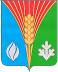 АдминистрацияМуниципального образованияЛабазинский сельсоветКурманаевского районаОренбургской областиПОСТАНОВЛЕНИЕ20.03.2017 № 30-п